РЕГЛАМЕНТКубка Калужской области по бодибилдингу1. Общее положениеКубок Калужской области по бодибилдингу (далее – соревнование) проводится в соответствии с календарным планом официальных физкультурных мероприятий и спортивных мероприятий Калужской области на 2023 год, утвержденным приказом министерства спорта Калужской области от 28.12.2020 № 609 «Об утверждении календарного плана официальных физкультурных мероприятий и спортивных мероприятий Калужской области на 2023 год», регламентом по организации и проведению официальных физкультурных и спортивных мероприятий на территории Российской Федерации в условиях сохранения рисков распространения COVID-19, утвержденного Минспортом России и Роспотребнадзором 31 июля 2020 (в ред. Дополнений и изменений, утв. Минспортом России 06.08.2020, Главным государственным санитарным врачом РФ 19.08.2020, дополнений и изменений, утв. Минспортом России 05.11.2020, Главным государственным санитарным врачом РФ 13.11.2020), в целях:– популяризации и дальнейшего развития бодибилдинга на территории Калужской области;– повышения спортивного мастерства спортсменов Калужской области;– определения сильнейших атлетов Калужской области;– пропаганды здорового образа жизни;– формирования сборных команд Калужской области для участия в чемпионате России      2022 года по бодибилдингу.Организаторам и участникам соревнования запрещается оказывать противоправное влияние на результаты соревнования, участвовать в азартных играх в букмекерских конторах и тотализаторах путем заключения пари на официальное соревнование в соответствии с требованиями, установленными пунктом 3 части 4 статьи 26.2 Федерального закона  от 04 декабря 2007 года № 329-ФЗ «О физической культуре и спорте в Российской Федерации».2. Место и сроки проведения соревнованияСоревнование проводится 19 марта 2023 г. на специально подготовленной территории  по адресу: Калужская область, г. Калуга, ул. Кирова, д. 31 (ГБУК КО «ДНТиК Центральный»3. Организаторы соревнованияОрганизаторами соревнования являются региональная общественная организация «Федерация бодибилдинга Калужской области» (далее – РОО «ФБКО»), государственное автономное учреждение Калужской области «Центр спортивной подготовки «Анненки» (далее – ГАУ КО «ЦСП «Анненки») и министерство спорта Калужской области.Общее руководство подготовкой и проведением соревнования осуществляют РОО «ФБКО» и ГАУ КО «ЦСП «Анненки».Непосредственное проведение соревнования возлагается на РОО «ФБКО» и ГАУ КО «ЦСП «Анненки», которые формируют главную судейскую коллегию соревнования (далее – ГСК) и комиссию по допуску.4. Требования к участникам соревнования и условия их допускаК участию в соревновании допускаются команды муниципальных образований и учреждений спортивной направленности Калужской области и других регионов РФ.Состав команды не ограничен. К соревнованию допускаются спортсмены не моложе           16 лет, имеющие допуск врача и прошедшие комиссию по допуску. Для спортсменов и судей обязательно иметь форму, соответствующую техническим Правилам, утвержденным Президиумом Федерации бодибилдинга России. Стартовый взнос участника составляет 2000 рублейСпортсмены, выступающие в нескольких дисциплинах, оплачивают дополнительный стартовый взнос 1000 руб. за каждую дополнительную дисциплину.Главный судья соревнований – Гринин А. В. Главный секретарь соревнований – Родина В. М.Соревнование проводится в спортивных дисциплинах:1) Атлетик (Классик физик) мужчины - абсолютная категория.2) Пляжный бодибилдинг мужчины - абсолютная категория.3) Бодифитнес - абсолютная категория.4) Велнес-фитнес (Wellness) - абсолютная категория;5) Бодибилдинг мужчины - абсолютная категория.6) Фитнес-бикини - до 166 см, +166 см, абсолютная категория.7) FIT-model женщины – абсолютная категория.5. Программа соревнованияСоревнование проводится по правилам вида спорта «бодибилдинг», утвержденным приказом Минспорта России от «07» марта 2019 г. № 190 с изменениями, внесенными приказом Минспорта России от 28 июля 2020 г. № 579 «Об утверждении правил вида спорта «бодибилдинг» (далее – Правила).19 марта – день приезда.8:30-11:30 – прибытие и регистрация спортсменов-участников, представителей команд, судей, формирование судейских бригад.11:30 – заседание судейской коллегии и семинар для судей;12:00 – начало соревнования.На регистрации будет организована запись на профессиональное нанесение грима марки «Jan Tana» партнером чемпионата. Цена за два слоя – 5000 руб. Почта для предварительной записи: grim_kaluga@mail.ru. 6. Условия подведения итоговЛичные места определяются по наименьшей сумме мест, набранных в полуфинале и финале. При равном количестве мест преимущество имеет спортсмен, у которого сумма мест в финале меньше.Командный результат определяется по сумме 5 лучших результатов, но не более двух в одной весовой категории, в соответствии с занятыми местами:1 место – 16 очков, 2 место – 12 очков, 3 место – 9 очков, 4 место – 7 очков 10 место – 1 очко.В случае равенства очков у двух и более команд, преимущество получает команда, имеющая большее количество первых, вторых и т.д. мест.Вопросы, связанные с изменениями и дополнениями условий регламента соревнования, не включенные в данный регламент, решаются организаторами соревнования совместно с ГСК.На церемонии награждения обязательно присутствие победителей и призеров соревнования, в установленной форме одежды.7. НаграждениеПобедители и призёры в своих спортивных дисциплинах награждаются ценными призами от спонсоров, кубками, медалями и грамотами за спортивные достижения.Команды-победители и призёры награждаются кубками и дипломами за спортивные достижения.8. Условия финансированияРасходы, связанные с командированием спортивных команд (проезд, питание, проживание, суточные) осуществляют командирующие организации.Расходы, связанные с проведением соревнования (компенсация питания главного судьи, главного секретаря, судей, награждение) осуществляются за счет средств, предусмотренных Законом Калужской области от 03.12.2020  № 27-ОЗ «Об областном бюджете на 2021 год и на плановый период 2022 и 2023 годов» по министерству спорта Калужской области на реализацию подпрограммы  «Развитие физической культуры, массового спорта и спорта высших достижений» государственной программы Калужской области «Развитие физической культуры и спорта в Калужской области», утвержденной постановлением Правительства Калужской области от 31.01.2019 № 53.Дополнительные расходы, связанные с награждением, организацией и проведением соревнования, осуществляются из других источников, не запрещённых законодательством Российской Федерации.9. Обеспечение безопасности участников и зрителейОтветственность за обеспечение безопасности мест, участников и зрителей при проведении соревнования возлагается на РОО «ФБКО» (в рамках постановления Правительства Российской Федерации от 18 апреля 2014 г. № 353 «Об утверждении Правил обеспечения безопасности при проведении официальных спортивных соревнований»).10. Подача заявок на участиеИменные заявки, подписанные руководителем и заверенные врачом, подаются в комиссию по допуску в день приезда.В комиссию по допуску непосредственно перед началом соревнования подаются следующие документы:1. Документ с фотографией, удостоверяющий личность спортсмена (паспорт или свидетельство о рождении).2. Согласие на обработку персональных данных.Справки по телефону: 8(920)-886-31-13 – Шиянов Андрей Владимирович.Почта: fbbko40@gmail.comИногородние спортсмены на регистрации предоставляют Заявку от своей региональной федерации по месту своей регистрации (кроме Калужской области), заверенную врачом, для предоставления мандатной комиссии, которая определяет допуск участников к данным соревнованиям. Спортсменам необходимо помнить о правилах Федерации бодибилдинга России (ФББР) по поводу участия в соревнованиях альтернативных организаций: http://fbbr.org/2018/1615. Соревнования, которые проходят под эгидой ФББР, включены в календарный план соревнований ФББР (см. на сайте: fbbr.org).Для участия в чемпионате России необходимо обязательно пройти он-лайн обучение на сайте Русада с получением сертификата: https://rusada2021.triagonal.net/online/login/index.php11. Порядок подачи и рассмотрения протестовПорядок подачи и рассмотрения протестов осуществляется согласно Правилам.Данный регламент является официальным вызовом на соревнование.«Утверждаю»Председатель региональной  общественной организации «Федерация бодибилдинга Калужской области»___________ А.В. Шиянов              М.П.«Утверждаю»Министр спорта Калужской области_________О.Э. Сердюков                 М.П.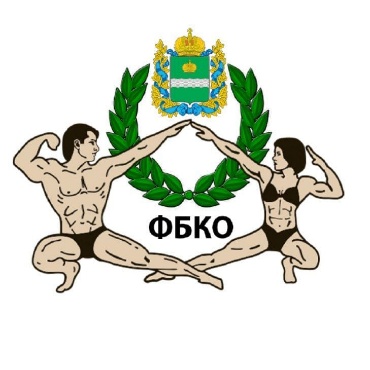 «УТВЕРЖДАЮ»ДиректорГАУ КО «ЦСП «Анненки»__________Д.А. Коротков                М.П.